Miércoles16de SeptiembreCuarto gradoMatemáticasComponemos y descomponemosAprendizaje esperado: Notación desarrollada de números naturales y decimales. Valor posicional de las cifras de un número.Énfasis: Conocer expresiones polinómicas similares a las que resultan de la descomposición decimal¿Qué vamos a aprender?Conocerás la notación desarrollada (expresión polinómica) de números naturales.La expresión polinómica (o notación desarrollada) es aquella forma escrita mediante la cual podemos utilizar sumas, restas, multiplicaciones y divisiones al mismo tiempo, para representar una cantidad de una forma distinta. Por ejemplo: Para representar la descomposición de una cantidad empleando las posiciones del sistema decimal, se debe observar la posición que ocupa cada cifra en el número y representarla de la siguiente manera:Ejemplo En tu libro de Desafíos matemáticos de 4º grado, podrás practicar el tema de las páginas 10 a la 12.https://libros.conaliteg.gob.mx/20/P4DMA.htm?#page/10Si no lo tienes a la mano, no te preocupes, puedes investigar en otros libros que tengas en casa, o en Internet. Explóralos para saber más.¿Qué hacemos?Realiza las siguientes actividades:Realiza la siguiente dinámica:Se requieren tres dados: uno rojo, uno amarillo y uno verde (o de tres colores diferentes)Avienta los dadosEl número que salga en el dado rojo lo vas a multiplicar por 10El número que salga en el dado amarillo lo vas a multiplicar por 100El número que salga en el dado verde lo vas a multiplicar por 1000. Lleva a cabo varios turnos o tiradasRegistra en tu cuaderno los números y las multiplicaciones que vayan resultando en cada turnoPuedes apoyarte en una tabla como la siguiente para llevar tu registro:Realiza la descomposición de las siguientes cifras según su valor posicional:El Reto de Hoy:Realiza la siguiente actividad:¿Cómo descompondrías con billetes y monedas la siguiente cantidad?$2,123 pesosPlatica con tu familia sobre lo que aprendiste, seguro les parecerá interesante y podrán decirte algo más.¡Buen trabajo!Gracias por tu esfuerzoPara saber másLecturas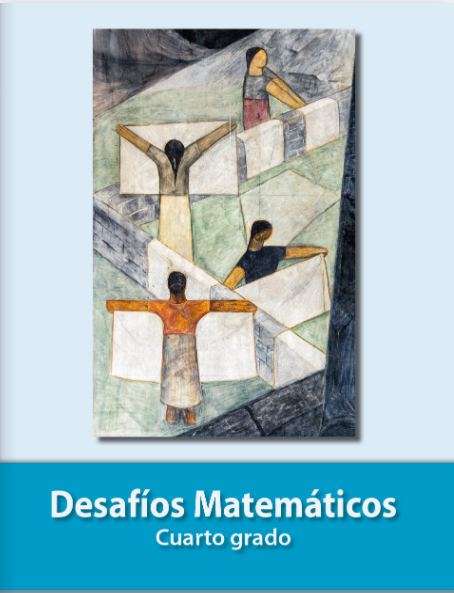 https://libros.conaliteg.gob.mx/20/P4DMA.htmTurnoRegistro de número de los dadosRegistro de la notaciónCantidad formada1Dado rojo= 3Dado amarillo= 5Dado verde= 6234